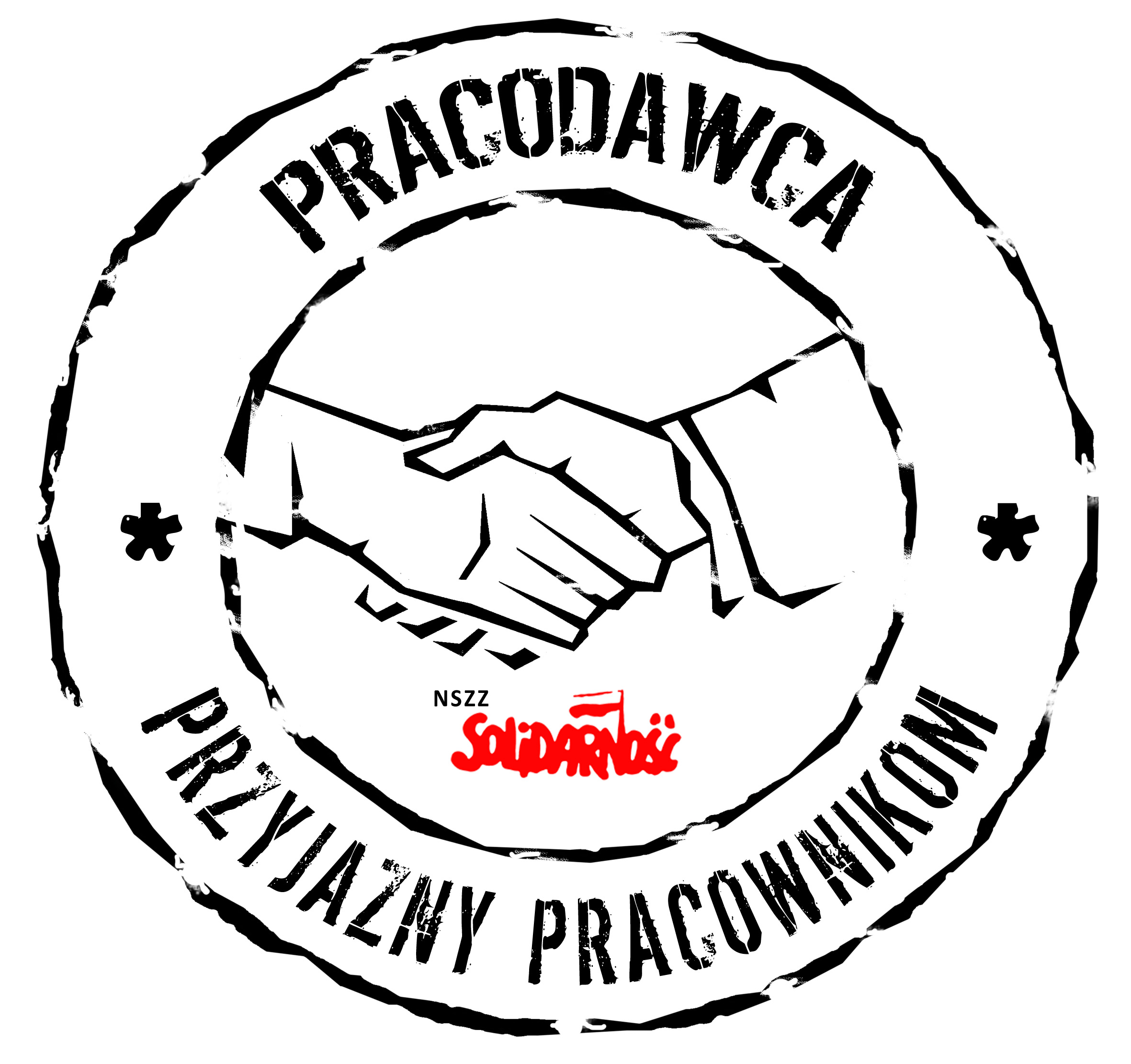 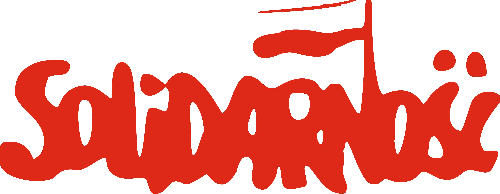 ________________________________________________Załącznik nr 1do Regulaminu przyznawania przez NSZZ „Solidarność” Certyfikatu„Pracodawca Przyjazny Pracownikom”Ankieta zgłoszeniowaNazwa pracodawcy i jego forma prawna:.........................................................................................................................................Adres pracodawcy:…………………………………………………………………………………………………………………………………….Imię i nazwisko, telefon, adres mailowy przewodniczącego podstawowej jednostki organizacyjnej NSZZ „Solidarność” u pracodawcy:…………………………………………………………………………………………………………………………………….Sektor działalności (branża):…………………………………………………………………………………………………………………………………….Liczba osób świadczących pracę na rzecz zakładu pracy: …………………………………………….w tym:zatrudnionych na czas nieokreślony …………… co stanowi ….……. % Działanie organizacji związkowych:liczba pracowników zrzeszonych w NSZZ „Solidarność”: ……………liczba pracowników zrzeszonych w innych związkach zawodowych: ...............pracownicy zrzeszeni w związkach zawodowych stanowią ………. % wszystkich zatrudnionych.Czy u pracodawcy działa Społeczna Inspekcja Pracy? /niepotrzebne skreślić/TAK		NIECzy u pracodawcy, w myśl kodeksu pracy, powołana została Komisja BHP lub inny organ nadzorujący bezpieczeństwo i higienę pracy (jaki to organ) ? /niepotrzebne skreślić/TAK		NIE		NIE DOTYCZY*Inny organ jaki (nazwa)?.................................................................................................Czy u pracodawcy powołana jest Rada Pracowników lub inny organ samorządu pracowniczego (jaki to organ) ?  /niepotrzebne skreślić/TAK		NIE		NIE DOTYCZY**Inny organ jaki (nazwa)?.................................................................................................Informacja zakładowego SIP o prowadzonych postępowaniach kontrolnych wobec pracodawcy i stwierdzonych nieprawidłowościach, jeżeli takie miały miejsce w okresie od stycznia roku poprzedzającego rozpoczęcie bieżącej edycji akcji do chwili złożenia wniosku.……………………………………………………………………………………………………………………………………………………………………………………………………………………………………………………………………………………………………………………………………………………………………………………………………………………………………………………………………………………………………………………………………………………							…………………………………………………(podpis i pieczęć  zakładowego  SIP)Informacja o wypadkach przy pracy oraz o liczbie chorób zawodowych za każdy rok sprawozdawczy w ciągu ostatnich 3 lat kalendarzowych.wskaźniku wypadków przy pracy (ogólnie oraz śmiertelnych, ciężkich i zbiorowych)…………………….…………………………………………….……………………………… …………………………………………….…………………………………….………………………………………………………………………………….…………………………………….……………………………………liczba chorób zawodowych....…………………….…………………………………………………....…………………………………………….…………………………………….………………………………………………………………………………….…………………………………….………………………………………………………………………………………(podpis i pieczęć  pracownika  BHP)* 	Art. 23712 § 1. Kodeksu Pracy: „Pracodawca zatrudniający więcej niż 250 pracowników powołuje komisję bezpieczeństwa i higieny pracy, zwaną dalej "komisją bhp", jako 	swój organ doradczy i opiniodawczy (…)”**	Na podstawie Ustawy z dnia 7 kwietnia 2006 roku o informowaniu pracowników i przeprowadzaniu z nimi konsultacji Rada Pracowników powinna działać u każdego pracodawcy zatrudniającego co najmniej 50 pracowników oraz wykonującego działalność gospodarczą.Do ankiety należy dołączyć:Opinię wydaną przez władzę wykonawczą podstawowej jednostki organizacyjnej NSZZ „Solidarność”, zawierającą informację dotyczącą:zawarcia z pracodawcą ZUZP i przestrzegania jego warunków, relacji pracodawcy z załogą i reprezentującymi ją związkami zawodowymi, wyniku finansowego firmy za ostatni rok rozrachunkowy - ujemny czy dodatni (informacja ta nie dotyczy zakładów nieprodukcyjnych); jeżeli dodatni to czy pracodawca przeznaczył część środków na podwyżki lub nagrody dla pracowników, na inwestycje poprawiające warunki pracy lub tworzące nowe miejsca pracy,sposobów przeciwdziałania stresowi w pracy ze szczególnym uwzględnieniem przeciwdziałania mobbingowi. Uchwałę/wniosek władzy wykonawczej organizacji zakładowej NSZZ „Solidarność” w sprawie zgłoszenia pracodawcy do konkursu.Oświadczenie pracodawcy o niezaleganiu z płatnościami podatkowymi i składek na ubezpieczenie społeczne.Opinię Prezydium Zarządu Regionu NSZZ „Solidarność” o zasadności wniosku. W przypadku grupy kapitałowej, należy wziąć pod uwagę opinię wszystkich jednostek organizacyjnych Związku wchodzących w jej skład.   Podpis i pieczęć Przewodniczącego jednostki organizacyjnej NSZZ „Solidarność”…………………………………………………….(podpis i pieczęć)